Module de dermatologie1ère rotation, 6éme année médecine 2018 /2019                                             Dr. K NAIT SAID Mycoses cutanées superficielles1-Introduction :-Infection cutanée par un champignon (microscopique) = Infection cutanée fongique -On distingue plusieurs tableaux cliniques selon l’agent causal et la localisation des lésions : Peau, phanères (ongle et cheveux) ou muqueuses -La mise en évidence du germe repose sur :_Un élément de présomption (lumière de Wood)_Deux éléments de certitude : examen direct et culture sur des milieux spécifiques (milieu de sabouraud)-Le traitement dépend du germe incriminé, il repose sur des dérivés azolés par voie locale ou générale 2-Epidémiologie :Agent causal : (on exclut dans notre cours les moisissures)Dermatophyte : champignons filamenteux, d’emblée pathogèneCondida : champignon type levure, saprophyte des muqueusesMalassezia furfur : levure, commensale de la peauOn distingue plusieurs espèces des dermatophytes :Trichophyton : avec plusieurs espècesMicrosporum : avec plusieurs espèces  Epidermophyton : avec une seule éspèce (epidermophyton floccosum)Source d’infestation : peut êtreAnthropophile : contamination interhumaineZoophile : contact avec les animauxTellurique : à partir des solsTransformation d’un champignon saprophyte de la peau et des muqueuses en champignon pathogèneLes conditions permettant la transformation du condida (d’un champignon saprophyte en champignon pathogène)= conditions d’immunodépression :GrossesseDiabète Immaturité de l’immunité (Nourrisson)Prise de corticoïdesPrise d’antibiotiques3-Etudes des différents tableaux cliniques :Dermatophytoses(= Dermatophytie): peau, plis, cheveux, onglesCondidoses : plis, muqueuses, onglesInfection par Malessesia furfur: peauChampignon filamenteux, cloisonnés et ramifiésSe nourrit de la kératine : peau, plis, phanères (cheveux, ongle)= Kératinophyle kératinolytique1-Dermatophytose de la peau glabre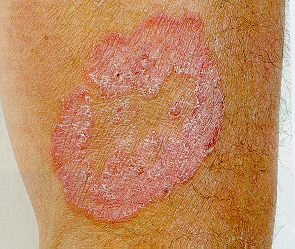 Clinique : Herpes circinéLésion élémentaire: lésion érythémateuse de forme annulaire                  Centre : pale, guéri,                   bordure : active (squameuse ou vésiculeuse (prélèvement)   Siège : ubiquitaire 2- Dermatophytose des plis (intertrigo dermatophytique) Siège : Tous les plis peuvent être atteints : grands et petits :Petits plis : Le plus souvent inter orteils et sous orteils (appelé autrefois pieds de l’athlète)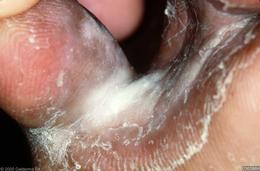 Lésion : lamelles de squames blanchâtresGrand plis : exemple : Intertrigo inguino crural (Eczéma marginé de Hebra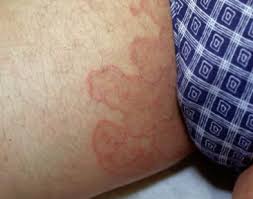 Lésion élémentaire : lésion érythématosquameuse à évolution centrifuge ou le            fond du pli représente le centre guérie de la lésion                 Avec périphérie active (Aspect en miroir)                Facteurs Favorisants : facteurs de macération                           Humidité, chaussures fermées, serrées, synthétiques, ablutions sans séchage des pieds apres…3-Dermatophytose du cuir chevelu (Teignes)IL existe 3 types de teignes :Teignes tondantes : 2 types :- Teignes microsporiques                                                              -Teignes trichophytiquesTeignes inflammatoires et suppuratives (Kérion)Teignes faviques (favus)3-1 Teignes tondantes :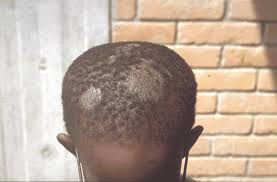 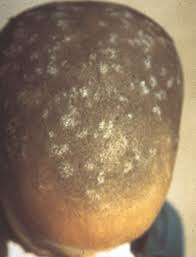 3-2Teignes suppuratives inflammatoires (kérion)Macaron alopécique de quelques centimètres de diamètreSurélevé, érythémateux, pustuleux 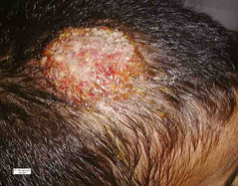   Signes associés : douleur, ADP satellite  Agents zoophiles (T. mentagrophytes)  Lumière de Wood : négatif3-3- Teignes faviques (favus)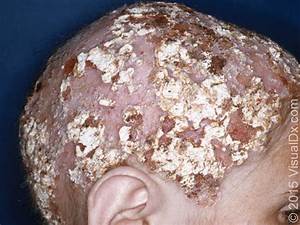               < 1% des teignes, très contagieuseAlopécie diffuse-cheveux épars, longs,  Avec aspect typique de la lésion alopeciante : une croûte cupuliforme jaunâtre= Godet favique. L’alopécie est définitive                       Lumière de Wood : vert pâle (cheveux)                       Agent : T. schoenleini (anthropophile)Dermatophytie des ongles (Onyxis dermatophytiques)Lésion : épaississement, jaunisse, striation, friabilité, lyse (onycolyse)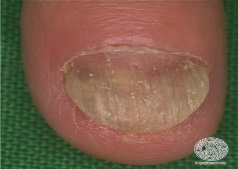 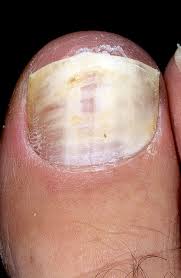          - Les lésions peuvent atteindre tous l’ongle : Atteinte proximale          - La partie distale de l’ongle : Atteinte distale                                                      Siège : Surtout les ongles des orteils (pieds) Signe associé : intertrigo inter orteils (Autre mycose)Agent : T. rubrum (anthropophile) le plus souventDiagnostic : est cliniqueExamen mycologique : (filaments mycéliens) Direct par grattage des bords libres des ongles atteints : Culture des prélèvements sur milieu de SaboureaudDiagnostique différentiel : Atteinte unguéale du psoriasis, lichen plan... 1-Condidose des plis (Intertrigo condidosique)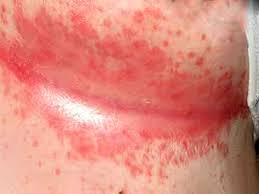 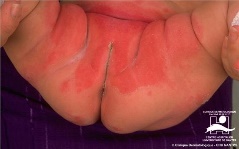                     Siège : tous les plis peuvent être touchés                     Grands plis : ex : siège du nourisson, pli sous mammaire                     petits plis :intertrigos interdigitaux (mains), commissures labiales ,anus 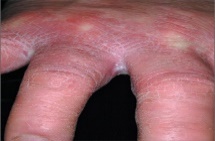                    Lésion: placard érythémateux, brillant ,vernissé, symétrique avec dépôt blanchâtre, humide                           - au fond du pli, fissures, suintements,	                           - en périphérie collerette, lésions satellitesTableau comparitif entre intertrigo dermatophytitique et intertrigo condidosique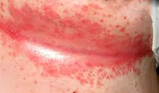 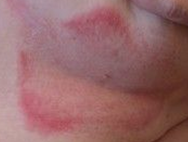 2-Condidose des muqueuses :2-1- Orophyngé :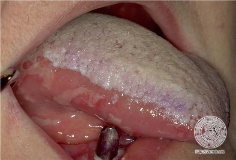       Candidose oropharyngée = muguet (fréquent chez le nourrisson)Lésion élémentaire:Un érythème recouvert de plaques blanches, détachables  facilement à l’abaisse-langue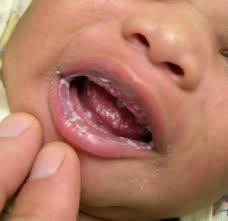   Siège :   Bouche: (langue, gencive), pharynx2-2- Candidose génital :Vulvo-vaginale : 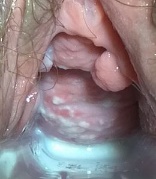                 Lésion : érythème vif, vernissé et œdémateux parfois, recouvert d’un enduit blanchâtre, associé parfois à une atteinte cutanée (pli de l’aine)                                        FF : en plus des susmentionnés, hygiène abusive, vêtements synthétiques, vêtements serrés, port de tampons périodiques, stérilets….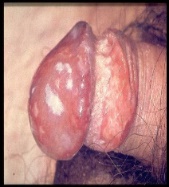 Balano préputial :              Prurit, picotements, érythème, vésicules de petites tailles, plaques blanchâtresCondidose de l’ongle (onyxis condidosique) : FF : détergents, produits acides, sucrés, eau…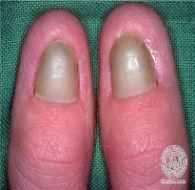   Siège : mains (cuisinier, pâtissier, ménagère…)Lésions : Périonyxis : doigts boudinés, rouges, douloureux, purulentsOnyxis : ongles striés, jaunâtres, onycholyse latérale    •	Tableau comparitif entre Onyxis dermatophytitique et onyxis condidosique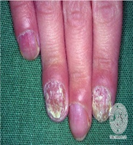 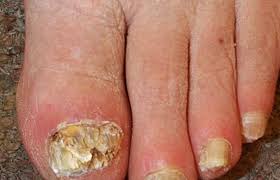               Epidermomycose très fréquente, bénigne, due à des levures lipophiles du genre Malassezia  Clinique :Lésion élémentaire                                Macules de tailles variables, rosées                                                                                     À chamois,                                                                                  Achromiques ou noires,                                 Desquamation furfuracée au grattageSièges : tronc, épaules, bras, cou parfois les grands plis, visageDiagnostic : le diagnostic est clinique,                Lumière de Wood=fluorescence jaune                Examen mycologique direct (grattage, scotch) = filaments, amas de levures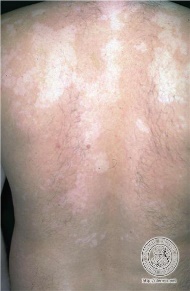 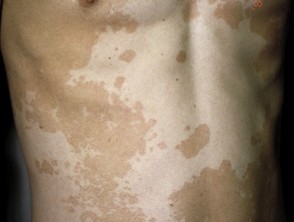 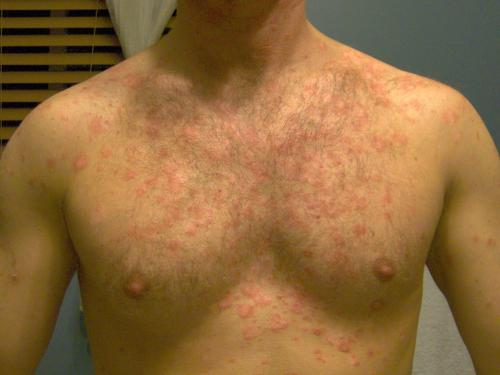 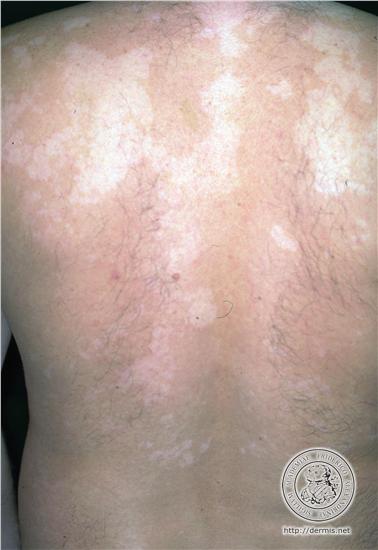 Traitement :Armes thérapeutiques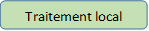 -Dérivés azolés(Imidazolés)                 3 molécules utilisés souvent                                                       Ex :                                   - TerbinafineKétoderme, pévaryl                                -Fluconazol                                                                   -Griséofulvine (teignes)Traitement des mycoses (dermatophytose, condidoses) de la peau et des plisTraitement local de 1 mois + Mesures généralesLes indications du traitement général sont :Echec d’un traitement local bien conduit pendant 4 semainesLes lésions étendues ou multipleLe traitement par voie général sera de 1 mois aussiTraitement des teignes :Traitement général type griséofulvine+ Traitement local+ Mesures généralesDurée de traitement et de 6 semainesCe traitement s’associe aux corticoïdes en cas de teigne inflammatoiresTraitement de l’onyxis : Si atteinte distale : le traitement local avec un antifongique local en forme de vernis (solution filmogène) +Mesures généralesSi atteinte proximale : Traitement local+ traitement général+ Mesures généralesDurée de traitement= Temps de régénération d’un nouveau ongle : 6mois ongles des mains                                                                                                                         9-12 mois ongles des piedsTraitement des muqueuses :Est principalement local : Dactarin, fungizone gel buccal pour la muqueuse buccaleTraitement du pityriasis versicoloreTraitement local : Kétocanozol gel moussant  (Kétoderme) en dose unique à renouveler après 15 jours+ Mesures généralesIndication du traitement par voie générale (Fluconazol) sont: PV très etenduPV résistant au traitementTeigne microsporique Teigne trichophytique Lésions de grande taille Lésions de petite taille Petit nombreGrand nombreCheveux cassés courts à qlq millimètre Cheveux coupés à rasLumière de Wood : fluorescenteLumière de Wood :   non fluorescenteAgents : M canis (zoophile)              M lanzeroni (arthropophile)Agent : T violaceum     (anthropophile)           Plus ContagieuseIntertrigo dermatophytique Intertrigo condidosiqueTous les plis:-Interdigital sous  et inter orteils(Pied)Tous les plis:- interdigital(main) - commissure labial,- siège du nourrisson  Erythèmatosquameuseavec guérison du fondActivité périphérique(Aspect en miroir)Erythème rouge foncé vernissé + dépôt blanchâtre au fondLésions satellites en périphérieOnyxis dermatophytiqueOnyxis condidosique+ Ongles des mains +++ Ongles des pieds++Abscence de périonyxisPérionyxix